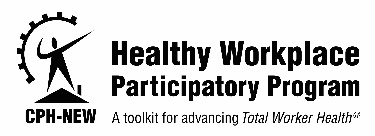   Step 1: Identify Root Causes -- Sub-Issues and Contributing FactorsGeneral Health and Safety Concern:General Health and Safety Concern:Sub‐Issue:Sub‐Issue:Sub‐Issue:Sub‐Issue:Contributing Factors:Contributing Factors:Contributing Factors:Contributing Factors:Developed by the Center for the Promotion of Health in the New England Workplace with support from NIOSH grant #U19-OH008857Developed by the Center for the Promotion of Health in the New England Workplace with support from NIOSH grant #U19-OH008857Developed by the Center for the Promotion of Health in the New England Workplace with support from NIOSH grant #U19-OH008857Developed by the Center for the Promotion of Health in the New England Workplace with support from NIOSH grant #U19-OH008857    Step 2: Develop Measurable Objective and Solution ActivitiesMajor Health and Safety Objective:Major Health and Safety Objective:Solution 1:Solution 2:Solution 3:Solution 4:Specific Activities/  Components of Solution 1:Specific Activities/  Components of Solution 2:Specific Activities/  Components of Solution 3:Specific Activities/  Components of Solution 4:Developed by the Center for the Promotion of Health in the New England Workplace with support from NIOSH grant #U19-OH008857Developed by the Center for the Promotion of Health in the New England Workplace with support from NIOSH grant #U19-OH008857Developed by the Center for the Promotion of Health in the New England Workplace with support from NIOSH grant #U19-OH008857Developed by the Center for the Promotion of Health in the New England Workplace with support from NIOSH grant #U19-OH008857    Step 3: Set Criteria for Selecting and Evaluating Interventions    Step 3: Set Criteria for Selecting and Evaluating Interventions    Step 3: Set Criteria for Selecting and Evaluating Interventions    Step 3: Set Criteria for Selecting and Evaluating InterventionsScopeWho do you want to reach (e.g. one unit or the entire organization)? How many people should be affected? (If you plan a small pilot, describe # in pilot and in long term)ScopeWho do you want to reach (e.g. one unit or the entire organization)? How many people should be affected? (If you plan a small pilot, describe # in pilot and in long term)Benefits/EffectivenessWhat are the positive outcomes you want to achieve? (both short and long term)SHORT TERMResource ConsiderationsWhat resources are currently available within the organization that should be considered? (e.g. time, money, personnel) Are there important parameters or context factors to consider?ObstaclesWhat potential barriers exist that may interfere with intervention success?Do not list cost as an obstacle here.LONG TERMShort term examples: Increased knowledge, behavior change, participation, satisfaction Long term examples: Improved health, lower claims/costs, more productiveDesign Teams may propose interventions that exceed the resources currently available if the benefits justify the costs. Resources should not limit brainstorming.Developed by the Center for the Promotion of Health in the New England Workplace with support from NIOSH grant #U19-OH008857Developed by the Center for the Promotion of Health in the New England Workplace with support from NIOSH grant #U19-OH008857Developed by the Center for the Promotion of Health in the New England Workplace with support from NIOSH grant #U19-OH008857Developed by the Center for the Promotion of Health in the New England Workplace with support from NIOSH grant #U19-OH008857Developed by the Center for the Promotion of Health in the New England Workplace with support from NIOSH grant #U19-OH008857                  Step 4A: Form Interventions Worksheet                  Step 4A: Form Interventions Worksheet                  Step 4A: Form Interventions WorksheetMajor Health, Safety, & Well-Being Objective (from Step 2)Major Health, Safety, & Well-Being Objective (from Step 2)Major Health, Safety, & Well-Being Objective (from Step 2)Major Health, Safety, & Well-Being Objective (from Step 2)Key sub-issues for intervention (from Step 2 – list only the sub-issues that are addressed in interventions A, B, or C)Key sub-issues for intervention (from Step 2 – list only the sub-issues that are addressed in interventions A, B, or C)Key sub-issues for intervention (from Step 2 – list only the sub-issues that are addressed in interventions A, B, or C)Key sub-issues for intervention (from Step 2 – list only the sub-issues that are addressed in interventions A, B, or C)Intervention ATitle:Intervention ATitle:Intervention BTitle:Intervention CTitle:ActivitiesActivitiesActivitiesActivities1. 1. 1. 1. 2. 2. 2. 2. 3. 3. 3. 3. 4. 4. 4. 4. 5. 5. 5. 5. Developed by the Center for the Promotion of Health in the New England Workplace with support from NIOSH grant #U19-OH008857Developed by the Center for the Promotion of Health in the New England Workplace with support from NIOSH grant #U19-OH008857Developed by the Center for the Promotion of Health in the New England Workplace with support from NIOSH grant #U19-OH008857Developed by the Center for the Promotion of Health in the New England Workplace with support from NIOSH grant #U19-OH008857                      Step 4B: Analyze Activities Worksheet                      Step 4B: Analyze Activities Worksheet                      Step 4B: Analyze Activities Worksheet                      Step 4B: Analyze Activities Worksheet                      Step 4B: Analyze Activities WorksheetSolution:Solution:Solution:Solution ActivitiesList the activities that you want to include in this interventionSolution ActivitiesList the activities that you want to include in this interventionScopeWho will this activity reach? How many people will be affected?Benefits/ EffectivenessWhat positive outcomes will be achieved through this activity? (describe both short and long term)Resources NeededWhat are the resources needs/costs of this activity? (time, money, personnel)ObstaclesWhat obstacles or potential barriers could interfere with the success of this activity?Developed by the Center for the Promotion of Health in the New England Workplace with support from NIOSH grant #U19-OH008857Developed by the Center for the Promotion of Health in the New England Workplace with support from NIOSH grant #U19-OH008857Developed by the Center for the Promotion of Health in the New England Workplace with support from NIOSH grant #U19-OH008857Developed by the Center for the Promotion of Health in the New England Workplace with support from NIOSH grant #U19-OH008857Developed by the Center for the Promotion of Health in the New England Workplace with support from NIOSH grant #U19-OH008857Developed by the Center for the Promotion of Health in the New England Workplace with support from NIOSH grant #U19-OH008857          Step 4C: Apply Criteria for Selecting + Evaluating Interventions          Step 4C: Apply Criteria for Selecting + Evaluating Interventions          Step 4C: Apply Criteria for Selecting + Evaluating Interventions          Step 4C: Apply Criteria for Selecting + Evaluating Interventions          Step 4C: Apply Criteria for Selecting + Evaluating Interventions          Step 4C: Apply Criteria for Selecting + Evaluating Interventions          Step 4C: Apply Criteria for Selecting + Evaluating Interventions          Step 4C: Apply Criteria for Selecting + Evaluating Interventions          Step 4C: Apply Criteria for Selecting + Evaluating Interventions          Step 4C: Apply Criteria for Selecting + Evaluating Interventions          Step 4C: Apply Criteria for Selecting + Evaluating Interventions          Step 4C: Apply Criteria for Selecting + Evaluating Interventions          Step 4C: Apply Criteria for Selecting + Evaluating Interventions          Step 4C: Apply Criteria for Selecting + Evaluating Interventions          Step 4C: Apply Criteria for Selecting + Evaluating Interventions          Step 4C: Apply Criteria for Selecting + Evaluating Interventions          Step 4C: Apply Criteria for Selecting + Evaluating InterventionsInstructions to complete this form:1) List the selection criteria from Step 3 in the corresponding column. 2) List the intervention activities in the appropriate row. 3) If an activity meets the selection criteria, place a check-mark in the appropriate cell. If not, leave the cell blank.4) By looking across rows, you can see how well an activity meets all selection criteria. 5) By looking down columns, you can assess which activities meet a specific criterion.Instructions to complete this form:1) List the selection criteria from Step 3 in the corresponding column. 2) List the intervention activities in the appropriate row. 3) If an activity meets the selection criteria, place a check-mark in the appropriate cell. If not, leave the cell blank.4) By looking across rows, you can see how well an activity meets all selection criteria. 5) By looking down columns, you can assess which activities meet a specific criterion.ScopeScopeBenefits/ EffectivenessBenefits/ EffectivenessBenefits/ EffectivenessBenefits/ EffectivenessResource ConsiderationsResource ConsiderationsResource ConsiderationsResource ConsiderationsObstaclesObstaclesObstaclesObstaclesSummarySummaryInstructions to complete this form:1) List the selection criteria from Step 3 in the corresponding column. 2) List the intervention activities in the appropriate row. 3) If an activity meets the selection criteria, place a check-mark in the appropriate cell. If not, leave the cell blank.4) By looking across rows, you can see how well an activity meets all selection criteria. 5) By looking down columns, you can assess which activities meet a specific criterion.Instructions to complete this form:1) List the selection criteria from Step 3 in the corresponding column. 2) List the intervention activities in the appropriate row. 3) If an activity meets the selection criteria, place a check-mark in the appropriate cell. If not, leave the cell blank.4) By looking across rows, you can see how well an activity meets all selection criteria. 5) By looking down columns, you can assess which activities meet a specific criterion.ScopeScopeShort TermShort TermLong TermLong TermResource ConsiderationsResource ConsiderationsResource ConsiderationsResource ConsiderationsObstaclesObstaclesObstaclesObstaclesSummarySummaryInstructions to complete this form:1) List the selection criteria from Step 3 in the corresponding column. 2) List the intervention activities in the appropriate row. 3) If an activity meets the selection criteria, place a check-mark in the appropriate cell. If not, leave the cell blank.4) By looking across rows, you can see how well an activity meets all selection criteria. 5) By looking down columns, you can assess which activities meet a specific criterion.Instructions to complete this form:1) List the selection criteria from Step 3 in the corresponding column. 2) List the intervention activities in the appropriate row. 3) If an activity meets the selection criteria, place a check-mark in the appropriate cell. If not, leave the cell blank.4) By looking across rows, you can see how well an activity meets all selection criteria. 5) By looking down columns, you can assess which activities meet a specific criterion.Number of positive selection criteria (scope, benefits/effectiveness, and resource considerations) Number of negative selection criteria (obstacles)Intervention A ActivitiesIntervention A ActivitiesIntervention A ActivitiesIntervention A ActivitiesIntervention A ActivitiesIntervention A ActivitiesIntervention A ActivitiesIntervention A ActivitiesIntervention A ActivitiesIntervention A ActivitiesIntervention A ActivitiesIntervention A ActivitiesIntervention A ActivitiesIntervention A ActivitiesIntervention A ActivitiesIntervention A ActivitiesIntervention A ActivitiesIntervention A ActivitiesIntervention B ActivitiesIntervention B ActivitiesIntervention B ActivitiesIntervention B ActivitiesIntervention B ActivitiesIntervention B ActivitiesIntervention B ActivitiesIntervention B ActivitiesIntervention B ActivitiesIntervention B ActivitiesIntervention B ActivitiesIntervention B ActivitiesIntervention B ActivitiesIntervention B ActivitiesIntervention B ActivitiesIntervention B ActivitiesIntervention B ActivitiesIntervention B ActivitiesIntervention C ActivitiesIntervention C ActivitiesIntervention C ActivitiesIntervention C ActivitiesIntervention C ActivitiesIntervention C ActivitiesIntervention C ActivitiesIntervention C ActivitiesIntervention C ActivitiesIntervention C ActivitiesIntervention C ActivitiesIntervention C ActivitiesIntervention C ActivitiesIntervention C ActivitiesIntervention C ActivitiesIntervention C ActivitiesIntervention C ActivitiesIntervention C ActivitiesDeveloped by the Center for the Promotion of Health in the New England Workplace with support from NIOSH grant #U19-OH008857Developed by the Center for the Promotion of Health in the New England Workplace with support from NIOSH grant #U19-OH008857Developed by the Center for the Promotion of Health in the New England Workplace with support from NIOSH grant #U19-OH008857Developed by the Center for the Promotion of Health in the New England Workplace with support from NIOSH grant #U19-OH008857Developed by the Center for the Promotion of Health in the New England Workplace with support from NIOSH grant #U19-OH008857Developed by the Center for the Promotion of Health in the New England Workplace with support from NIOSH grant #U19-OH008857Developed by the Center for the Promotion of Health in the New England Workplace with support from NIOSH grant #U19-OH008857Developed by the Center for the Promotion of Health in the New England Workplace with support from NIOSH grant #U19-OH008857Developed by the Center for the Promotion of Health in the New England Workplace with support from NIOSH grant #U19-OH008857Developed by the Center for the Promotion of Health in the New England Workplace with support from NIOSH grant #U19-OH008857Developed by the Center for the Promotion of Health in the New England Workplace with support from NIOSH grant #U19-OH008857Developed by the Center for the Promotion of Health in the New England Workplace with support from NIOSH grant #U19-OH008857Developed by the Center for the Promotion of Health in the New England Workplace with support from NIOSH grant #U19-OH008857Developed by the Center for the Promotion of Health in the New England Workplace with support from NIOSH grant #U19-OH008857Developed by the Center for the Promotion of Health in the New England Workplace with support from NIOSH grant #U19-OH008857Developed by the Center for the Promotion of Health in the New England Workplace with support from NIOSH grant #U19-OH008857Developed by the Center for the Promotion of Health in the New England Workplace with support from NIOSH grant #U19-OH008857Developed by the Center for the Promotion of Health in the New England Workplace with support from NIOSH grant #U19-OH008857               Step 4D: Rate Intervention Options -- Design Team               Step 4D: Rate Intervention Options -- Design Team               Step 4D: Rate Intervention Options -- Design Team               Step 4D: Rate Intervention Options -- Design TeamIntervention ATitle:Intervention BTitle:Intervention CTitle:Rate the three intervention alternatives as High (H), Medium (M), or Low (L) relative to the selection criteria from Step 3.Rate the three intervention alternatives as High (H), Medium (M), or Low (L) relative to the selection criteria from Step 3.Anticipated Scope (L/M/H)Anticipated Scope (L/M/H)Anticipated Benefits (L/M/H)Anticipated Benefits (L/M/H)Anticipated Resources Needed (L/M/H)Anticipated Resources Needed (L/M/H)Anticipated Obstacles (L/M/H)Anticipated Obstacles (L/M/H)Priority ranking of interventions (optional):Priority ranking of interventions (optional):Priority ranking of interventions (optional):Priority ranking of interventions (optional):Priority ranking of interventions (optional):Additional notes (optional):Additional notes (optional):Additional notes (optional):Additional notes (optional):Additional notes (optional):Developed by the Center for the Promotion of Health in the New England Workplace with support from NIOSH grant #U19-OH008857Developed by the Center for the Promotion of Health in the New England Workplace with support from NIOSH grant #U19-OH008857Developed by the Center for the Promotion of Health in the New England Workplace with support from NIOSH grant #U19-OH008857Developed by the Center for the Promotion of Health in the New England Workplace with support from NIOSH grant #U19-OH008857Developed by the Center for the Promotion of Health in the New England Workplace with support from NIOSH grant #U19-OH008857       Step 5: Rate and Select Intervention Options -- Steering Committee       Step 5: Rate and Select Intervention Options -- Steering Committee       Step 5: Rate and Select Intervention Options -- Steering Committee       Step 5: Rate and Select Intervention Options -- Steering CommitteeIntervention ATitle:Intervention BTitle:Intervention CTitle:Rate the three intervention alternatives as High (H), Medium (M), or Low (L) relative to the selection criteria from Step 3.Rate the three intervention alternatives as High (H), Medium (M), or Low (L) relative to the selection criteria from Step 3.Anticipated Scope (L/M/H)Anticipated Scope (L/M/H)Anticipated Benefits (L/M/H)Anticipated Benefits (L/M/H)Anticipated Resources Needed (L/M/H)Anticipated Resources Needed (L/M/H)Anticipated Obstacles (L/M/H)Anticipated Obstacles (L/M/H)Topics to discuss with Design Team regarding proposed intervention (optional):Topics to discuss with Design Team regarding proposed intervention (optional):Topics to discuss with Design Team regarding proposed intervention (optional):Topics to discuss with Design Team regarding proposed intervention (optional):Topics to discuss with Design Team regarding proposed intervention (optional):Intervention(s) selected for implementation:Intervention(s) selected for implementation:Intervention(s) selected for implementation:Intervention(s) selected for implementation:Intervention(s) selected for implementation:Developed by the Center for the Promotion of Health in the New England Workplace with support from NIOSH grant #U19-OH008857Developed by the Center for the Promotion of Health in the New England Workplace with support from NIOSH grant #U19-OH008857Developed by the Center for the Promotion of Health in the New England Workplace with support from NIOSH grant #U19-OH008857Developed by the Center for the Promotion of Health in the New England Workplace with support from NIOSH grant #U19-OH008857Developed by the Center for the Promotion of Health in the New England Workplace with support from NIOSH grant #U19-OH008857